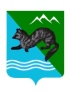 Р А С П О Р Я Ж Е Н И Е АДМИНИСТРАЦИИ СОБОЛЕВСКОГО МУНИЦИПАЛЬНОГО РАЙОНА КАМЧАТСКОГО КРАЯ  29 апреля 2021	                с.Соболево                                           №244-рО работе администрации Соболевского муниципального района в  мае 2021 годаНа основании Указа Президента Российской Федерации 23.04.2021                 № 242»Об установлении на  территории Российской Федерации нерабочих дней в мае 2021г.» в целях обеспечения деятельности администрации Соболевского муниципального района и подведомственных организаций в мае 2021 года1. Установить  с 4 по 7 мая 2021 года нерабочие дни с сохранением денежного содержания (заработной платы) работникам администрации Соболевского муниципального района  согласно прилагаемому Перечню, за  исключением следующих работников, обеспечивающих функционирование  администрации Соболевского муниципального района  и её структурных подразделений, в  том числе в дистанционном режиме: 1) лиц, замещающих муниципальные должности Соболевского муниципального района;2) муниципальных служащих администрации Соболевского муниципального района, являющихся руководителями структурных подразделений администрации и их заместителями;3) муниципальных служащих администрации Соболевского муниципального района, являющихся начальниками отделов в составе управлений, комитетов администрации Соболевского муниципального района;Дни с 4 по 7 мая не продлевают и не прерывают периоды временной нетрудоспособности или ежегодного оплачиваемого отпуска, если сотрудник болеет или находится в отпуске.2. МБУ «Центр обеспечения деятельности органов местного самоуправления и муниципальных учреждений»:-	производить  выплату денежного содержания (заработной платы) в  период с  4 по 7 мая 2021 года, который не относится к выходным или нерабочим праздничным дням, в ранее установленном размере, кроме тех, кому оформлен ежегодный оплачиваемый отпуск, а также тех, у кого на эти дни попадает период временной нетрудоспособности.3. Руководителям структурных подразделений администрации Соболевского муниципального района, являющихся юридическими лицами и  руководителям муниципальных учреждений, подведомственных администрации Соболевского муниципального района:1) издать в срок  до 30 апреля 2021 года правовой акт, определяющий перечень лиц, обеспечивающих функционирование  структурного подразделения или муниципального учреждения, с учетом   специфики осуществляемых полномочий (видов  деятельности).4. Рекомендовать рассмотреть возможность организации служебного (рабочего) времени в мае 2021 года с учетом специфики осуществляемых полномочий (видов  деятельности):1) главам сельских поселений Соболевского муниципального района;2) руководителям организаций, расположенных на  территории Соболевского муниципального района, независимо от организационно-правовой формы и формы собственности, за исключением непрерывно действующих организаций;3) индивидуальным предпринимателям, осуществляющим деятельность на  территории Соболевского муниципального района.5.Руководителям  структурных подразделений администрации Соболевского муниципального района  и  организаций организовать работу в соответствующих структурных подразделений и  организациях в режиме, обеспечивающем эффективное и бесперебойное осуществление видов деятельности.6. Контроль исполнения настоящего распоряжения оставляю за собой.Глава Соболевского муниципального района                        В.И. КуркинПриложение к распоряжению администрацииСоболевского муниципального района от 29.04.2021  №244-рПереченьсотрудников, которым объявлены нерабочие дни с 4 по  7 мая  2021 года№п/пФИОДолжность1.Дубовикова Татьяна                     Николаевнасоветник главы Соболевского МР2.Завязкин Константин                          ВалентиновичКонсультант отделения по делам ГО и ЧС3.Редькина Галина                        Ивановна   Специалист- эксперт отделения по делам ГО и ЧС4.Титкова Веста                 АркадьевнаСпециалист по воинскому учету отделения по делам ГО и ЧС и мобподготоке       5.Кошелева Мария АлександровнаВедущий специалист-эксперт управления делами6.Сапожкова Анна               ВладимировнаКонсультант правового  отделения управления делами7.Титкова Веста                        Аркадьевнаглавный специалист-эксперт правового  отделения управления делами8.Григорьева Татьяна Николаевнаглавный специалист-эксперт правового  отделения управления делами9.Аржанова Екатерина                     Сергеевнаглавный специалист-эксперт отдела по социальному развитию труда, культуре10.Велижанина Светлана                    Григорьевнаглавный специалист-эксперт отдела по социальному развитию труда, культуре11.Шишова Ирина                    Пантелеевнаглавный специалист-эксперт отдела ЗАГС управления делами12.Сафонова Анастасия Владимировнасоветник отделения по информационной политике, защите информации и связям с общественностью13.Крюков Евгений                                                  ГеннадьевичВедущий аналитик отделения по информационной политике, защите информации и связям с общественностью14.Чекунова Ольга                                      ВалерьевнаВедущий аналитик отдела по имущественным и земельным отношениям, градостроительству15.Гришукова Инна                     Михайловнаспециалист отдела по имущественным и земельным отношениям, градостроительству 16.Колмакова Анастасия Романовнаконсультант отдела прогнозирования экономического анализа, инвестиций и предпринимательства17.Старикова Юлия                         СергеевнаГлавный специалист - эксперт отдела прогнозирования экономического анализа, инвестиций и предпринимательства18.Сатурина Олеся АлексеевнаГлавный специалист - эксперт отдела прогнозирования экономического анализа, инвестиций и предпринимательства19.Соколова Инна                      Николаевнаконсультант     отдела ЖКХ, ТЭК, транспорта и благоустройства20.Дейнека Татьяна                         НиколаевнаГлавный специалист - эксперт отдела ЖКХ, ТЭК, транспорта и благоустройства21.Суворова Ирина                     Леонидовнаведущий специалист - эксперт отдела ЖКХ, ТЭК, транспорта и благоустройства22.Беркова Ирина                             ИгоревнаВедущий специалист отдела ЖКХ, ТЭК, транспорта и благоустройства